Salacgrīvas novada čempionāts tenisā  „Kortu valdnieks”Spēles par 9. – 14.vietu                                                                                               2020.gada 3.augustāN.Vārds,uzvārds1.2.3.4.5.6.PiezīmesP.V.1.Artis Bergs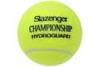 10 : 222 : 010 : 222 : 000 : 2611.2.Edgars Ramba22 : 022 : 022 : 022 : 022 : 0109.3.Ģirts Viļļa10 : 210 : 210 : 210 : 200 : 20 : 10-10413.4.Aldis Gusarovs22 : 010 : 222 : 022 : 022 : 1910.5.Aldis Riekstiņš10 : 200 : 222 : 000 : 200 : 2314.6.Juris Freibergs00 : 210 : 200 : 211 : 222 : 03 : 8-5412.